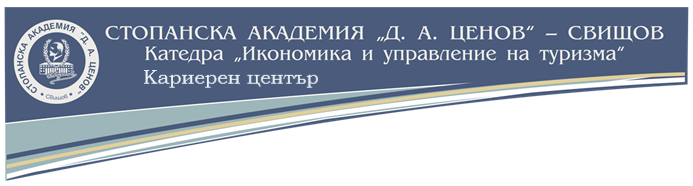 РЕГИСТРАЦИОНЕН ФОРМУЛЯРНАЦИОНАЛНО УЧЕНИЧЕСКО СЪСТЕЗАНИЕ ПО ТУРИСТИЧЕСКИ БИЗНЕССтопанска академия „Д. А. Ценов“, гр. Свищов21 април 2023 г.Моля, попълнете настоящия формуляр и го изпратете на e-mail: iut@uni-svishtov.bg КРАЕН СРОК ЗА ИЗПРАЩАНЕ:  10 април 2023 г.* Организаторите покриват до две нощувки за всички участници и придружаващите ги учители, които са от учебни заведения извън Свищов.  Пътните разходи и разходите за храна са за сметка на участниците.Важно: Информацията, която ще предоставите с попълването на настоящия формуляр ще бъде съхранена и обработена изцяло в унисон с разпоредбите на Общия регламент за защита на личните данни!Информация за участника /участницитеИнформация за участника /участницитеИнформация за участника /участницитеИме, презиме, фамилия………..………..КласСпециалност E-mailТелефон за връзка………...………...Информация за училищетоИнформация за училищетоИнформация за училищетоУчилищеГрадАдресE-mail:Имена на придружаващия учителТелефон за връзка на придружаващия учителИнформация за нощувките*Информация за нощувките*Информация за нощувките*Нощувка на 20 април 2023Нощувка на 20 април 2023Нощувка на 21 април 2023